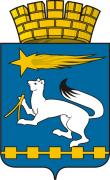 АДМИНИСТРАЦИЯ ГОРОДСКОГО ОКРУГА НИЖНЯЯ САЛДАП О С Т А Н О В Л Е Н И Е23.10.2017                                                                                                            № 768О внесении изменений в Административный регламент администрации городского округа Нижняя Салда предоставления муниципальной услуги «Предоставление земельных участков бесплатно в собственность для индивидуального жилищного строительства»В соответствии с Федеральным законом от 17 июля 1999 года № 178- ФЗ «О государственной социальной помощи», Постановлением Правительства Российской Федерации от 14.02.2017 № 181 «О Единой государственной информационной системе социального обеспечения», Уставом городского округа Нижняя Салда, на основании распоряжения администрации городского округа Нижняя Салда от 18.08.2017 № 610 «Об организации работы в Единой государственной системе социального обеспечения (ЕГИССО) органов местного самоуправления городского округа Нижняя Салда», администрация городского округа Нижняя СалдаПОСТАНОВЛЯЕТ:1. Внести в Административный регламент администрации городского округа Нижняя Салда предоставления муниципальной услуги «Предоставление земельных участков бесплатно в собственность для индивидуального жилищного строительства», утвержденный постановлением администрации городского округа Нижняя Салда от 06.02.2017 № 84, следующие изменения:1.1. Пункт 8 подраздела 1.3. раздела 1 дополнить абзацем следующего содержания:«Информация о ходе предоставлении муниципальной услуги размещается специалистом Администрации в Единой государственной информационной системе социального обеспечения (далее — ЕГИССО).».1.2. В разделе 2:1) пункт 13 подраздела 2.6. дополнить абзацем следующего содержания:«Кроме того, все заявители предоставляют копию свидетельства государственного пенсионного страхования (СНИЛС).»;2) пункт 14  подраздела 2.7. дополнить абзацем следующего содержания:«При предоставлении муниципальной услуги, предусмотренной настоящим Регламентом, специалистом Администрации используются сведения из ЕГИССО о предоставленных мерах социальной поддержки гражданину с целью принятия решения о предоставлении муниципальной услуги.»;3) пункт 18 подраздела 2.10. изложить в следующей редакции:«18. В предоставлении муниципальной услуги отказывается в случае:1) утраты заявителем оснований, дающих ему право на получение в собственность бесплатно земельных участков;2) предоставления заявителю в установленном порядке земельного участка для индивидуального жилищного строительства;3) выявления в документах, указанных в п. 13 Регламента, сведений, не соответствующих действительности и послуживших основанием принятия на учет, а также неправомерных действий должностных лиц администрации при решении вопроса о принятии на учет.Администрация отказывают в предоставлении муниципальной услуги, предусмотренной настоящим Регламентом на основании данных, полученных из ЕГИССО.».2. Опубликовать настоящее постановление в газете «Городской вестник плюс» и разместить на официальном сайте городского округа Нижняя Салда.3. Контроль за исполнением настоящего постановления оставляю за собой.Глава городского округа 						            Е.В. Матвеева